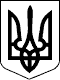 УЖГОРОДСЬКА РАЙОННА державна адміністраціяЗАКАРПАТСЬКОЇ ОБЛАСТІР О З П О Р Я Д Ж Е Н Н Я___26.01.2022____                         м.Ужгород                                    №__5____Відповідно до статей 6, 39, 40, 41 Закону України „Про місцеві державні адміністрації”, Закону України „Про основи національного спротиву” та Регламенту Ужгородської райдержадміністрації, затвердженого розпорядженням в.о. голови райдержадміністрації 15.03.2021 № 37:З О Б О В’ Я З У Ю:1. Внести зміни до розпорядження голови райдержадміністрації                16.11.2021 № 261 „Про функції та повноваження голови, першого заступника, заступників голови Ужгородської районної державної адміністрації” затвердивши частину „Голова райдержадміністрації” у новій редакції (додається). 2. Контроль за виконанням цього розпорядження залишаю за собою. Голова державної адміністрації                                  Радіон КІШТУЛИНЕЦЬПро внесення змін до розпорядження голови райдержадміністрації 16.11.2021 № 261